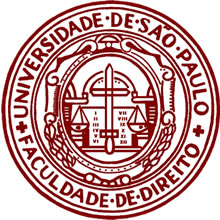 UNIVERSIDADE DE SÃO PAULOFaculdade de DireitoTeoria Geral do Estado IPrograma 1º SEMESTRE 2019Período DiurnoTurmas 11 e 12Professores Responsáveis:Prof. Titular Enrique R. LewandowskiProfa. Associada Nina RanieriI - PROGRAMAMÓDULO 1 -  As Dimensões Específicas do Estado. Introdução à Teoria do Estado.  Formação do Estado.Elementos do Estado: soberania; território, povo, finalidade.Conceito de Estado.MÓDULO 2 - Estado, Direito e Poder. Formas de Estado e de Governo. Técnicas e processos de limitação jurídica do poder político.II – OBJETIVOS GERAIS DA DISCIPLINA E DO CURSOEsta disciplina visa a oferecer noções teóricas sobre a natureza e as finalidades do Estado, sua origem, evolução, elementos, instituições, organização e funcionamento. O objetivo é preparar os alunos para o estudo do direito positivo em geral e do direito público em particular, por via da compreensão das relações entre o direito e a política. Espera-se que os alunos dominem as noções elementares da Teoria do Estado, identificando-as e fazendo relações com os problemas contemporâneos, além de conhecer a bibliografia básica da disciplina. III – METODOLOGIAO curso será ministrado de acordo com o programa e bibliografia anexos, desenvolvendo-se por meio de aulas teóricas expositivas, discussões em sala de aula, seminários, trabalho escrito semestral e leitura de textos clássicos, jurisprudência e doutrinas jurídicas contemporâneas. IV – SEMINÁRIOSTextos indicados no programa.Os seminários, orientados por monitores, consistirão em:apresentação oral em grupos;debates entre os alunos sobre os textos propostos. A leitura dos textos indicados previamente à realização do seminário é obrigatória para todos os alunos, que deverão elaborar fichas de leitura individuais, contendo as ideias centrais do texto, conforme modelo anexo (Anexo II).  As fichas de leitura serão recebidas pelo Moodle.   O grupo apresentador deverá entregar, via Moodle, trabalho escrito (resenha), com os pontos abordados no seminário, no dia da apresentação, conforme o roteiro constante no Moodle.Informações adicionais serão fornecidas aos alunos via sistema Moodle (disciplina TGE I – diurno), inclusive sobre a avalição dos demais alunos, não integrantes do grupo apresentador. V- CRITÉRIOS DE AVALIAÇÃO DA DISCIPLINAOs alunos serão avaliados por meio de:participação nas atividades de seminário (5,0)avaliação semestral (5,0)VI - CRONOGRAMA DAS AULASMÓDULO II Aula –  25/02Apresentação do curso  Teoria do Estado - noção, objeto, método Leitura obrigatória: Ranieri, Nina – Teoria do Estado – São Paulo, Manole, 2ª Ed., 2019, Parte I, no. 1 e Capítulo 1. Seminário - Divisão dos grupos, explicação da dinâmica dos trabalhos. II Aula – 11/03 O Estado como forma específica de sociedade políticaLeituras Obrigatórias:  Ranieri, Nina – Teoria do Estado – São Paulo, Manole, 2a. Ed., 2019, Parte I, Capítulos 2.Sadek, Maria Tereza. Nicolau Maquiavel: o cidadão sem fortuna. O intelectual de virtú. “In” Weffort, Francisco. Os Clássicos da Política.Leitura Complementar: Dallari, Dalmo – Elementos de Teoria Geral do Estado, São Paulo, Saraiva; todo o Capítulo I, Da sociedade; Capítulo II, Do Estado, somente “Origem e formação do Estado”.  III Aula – 18/03O Estado Constitucional (09h15)O Estado como pessoa jurídica (10h15)Leitura Obrigatória: Ranieri, Nina – Teoria do Estado – São Paulo, Manole, 2a. Ed., 2019, Parte I, Capítulos 3 e  5. Leitura complementar: Dallari, Dalmo – Elementos de Teoria Geral do Estado, São Paulo, Saraiva, Capítulo II (O poder do Estado; Conceito de Estado) e Capítulo III (Personalidade jurídica do Estado).IV Aula -  25/03Conceito, definição e elementos do EstadoElementos do Estado (I): Soberania.  A Teoria Clássica. O Conceito Jurídico.  9:15- Atividade prática: criar um Estado 10:15- Aula teóricaLeitura Obrigatória:  Ranieri, Nina – Teoria do Estado – São Paulo, Manole, 2a. Ed., 2019, Parte I, Capítulo 6. Leitura Complementar: Dallari, Dalmo – Elementos de Teoria Geral do Estado, São Paulo, Saraiva, Capítulo II, soberania.V Aula –  01/04 (não há aula teórica) VI Aula – 08/04  Elementos do Estado (II): Povo. Conceitos análogos. Povo, nação e Estado.Leitura Obrigatória:  Ranieri, Nina – Teoria do Estado – São Paulo, Manole, 2a. Ed., 2019, Parte I, Capítulo 7. VII Aula –   22/04   (não há aula teórica)VIII Aula – 29/04 Elementos do Estado (III): Território. Leitura Obrigatória:   Ranieri, Nina – Teoria do Estado – São Paulo, Manole, 2a. Ed., 2019 Parte I, Capítulo 8.Leitura Complementar: Dallari, Dalmo – Elementos de Teoria Geral do Estado, São Paulo, Saraiva, Capítulo II, Território.IX Aula – 06 de maio (não há aula teórica)X Aula –  13 de maio  Elementos do Estado (IV): Finalidade e Função do Estado. Leitura Obrigatória:  Ranieri, Nina - Teoria do Estado – São Paulo, Manole, 2a. Ed., 2019, Parte I, Capítulos 9 e 4.Leitura Complementar: Dallari, Dalmo – Elementos de Teoria Geral do Estado, São Paulo, Saraiva, Capítulo II, Finalidade e funções do Estado.XI Aula –  20 de maio  (não há aula teórica)XII Aula –  27/05Início MÓDULO 2 – Estado, Direito e Poder. Formas de Estado.  Formas simples e complexas.  O enlace político dos elementos do Estado.Leitura obrigatória: Ranieri, Nina – Teoria do Estado – São Paulo, Manole, 2a. Ed., 2019 Parte I, Capítulo 10.Leitura complementar: Dallari, Dalmo – Elementos de Teoria Geral do Estado, São Paulo, Saraiva, Capítulo III, Estado, Direito e Política; Capítulo IV, O Estado Federal. XIII Aula –  03 de junhoFormas de governo.  A organização institucional do poder político. Leitura obrigatória: Ranieri, Nina – Teoria do Estado – São Paulo, Manole, 2a. Ed., 2019 Parte I, Capítulo 11.Leitura complementar: Dallari, Dalmo – Elementos de Teoria Geral do Estado, São Paulo, Saraiva, Capítulo IV, Formas de Governo, O parlamentarismo, o presidencialismo.XIV Aula – 10 de junho (não há aula teórica)Prova – conforme o calendário da FD.VII – BIBLIOGRAFIA  GERALARISTÓTELES -   A Política, São Paulo, Martins Fontes, 1991.BOBBIO, Norberto etallie - Dicionário de Política, Brasília, UnB, 3ª ed.BOBBIO, Norberto -  Estado Governo e Sociedade, São Paulo, Paz e Terra, 4ª ed., 1992._______________– A Teoria das Formas de Governo, Brasília, Ed. da Universidade de_______________ - A Era dos Direitos, Rio de Janeiro, Campus, 1992.  
BURDEAU, Georges – “El Estado, Soporte del Poder Político”, “in” El Estado, Madrid, Seminarios y Ediciones.CAETANO, Marcelo -  Manual de Ciência Política e Direito Constitucional, Coimbra, Almedina, 2003.CARVALHO, José Murilo de. Cidadania no Brasil – O longo caminho. Rio de Janeiro. Civilização Brasileira. 2008. CHATELLET, F., DUHAMEL, O. PISIER, E. – Dicionário de Obras Políticas, Rio de Janeiro, Civilização Brasileira, 1993. CHEVALLIER, Jean-Jacques -  As Grandes Obras Políticas de Maquiavel a Nossos Dias,  Rio de Janeiro, Agir, 1996, 6ª ed. COMPARATO, Fábio Konder – A Afirmação Histórica dos Direitos Humanos, São Paulo, Saraiva, 1999.DALLARI, Dalmo – Elementos de Teoria Geral do Estado, São Paulo, Saraiva.DEL VECCHIO, G., Teoria do Estado, São Paulo, Saraiva, 1957.DUVERGER, Maurice – Sociologia Política, Rio de Janeiro, Forense, 1968.FUSTEL DE COULANGES – A Cidade Antiga, São Paulo, Edameris, s/d.HELLER, Herman –  Teoria del Estado,  Cidade do México, 2002, Fondo de Cultura Econômico.HOBBES, Thomas – O Leviatã, São Paulo, Martin Claret, 2002._______________ - Do Cidadão, trad. Renato Janine Ribeiro, São Paulo, Martins Fontes, 1992. JELLINECK, Georg -  Teoria General del Estado, Buenos Aires, Ed. Albatros, 1970.KANT, Emmanuel – Doutrina do Direito, São Paulo, Ícone, 1993.KELSEN, Hans - Teoria Geral do Direito e do Estado,  São Paulo, Martins Fontes, 1995.LOCKE, John – Segundo Tratado sobre o Governo, São Paulo, Ibrasa, 1963.MARSHALL, T. H. Cidadania, Classe Social e Status. Rio de Janeiro. Zahar Ed. Trad. Phillip C. Schmitter. Capítulo III. MEDAUAR, Odete – O Direito Administrativo em Evolução, São Paulo, Ed. Revista dos Tribunais, 2ª. Ed., 2003.MILL, John Stuart – O Governo Representativo, São Paulo, Ibrasa, 1983.MIRANDA, Jorge – Manual de Direito Constitucional, Coimbra, Coimbra Editora.MONTESQUIEU, Charles de Secondat, Baron de – O Espírito das Leis, São Paulo, Saraiva, 1992.PALLIERI , Giorgio Balladore – A Doutrina do Estado, Coimbra, Coimbra Ed., 1969.POGGI, Gianfranco –  Evolução do Estado Moderno, Rio de Janeiro, Zahar. RANIERI, Nina – Teoria do Estado: do Estado de Direito   ao Estado Democrático de Direito. São Paulo, 2013, Manole. _______________ - Conceitos de Estado, “in” Direito Internacional, Humanismo e Globalidade -Guido Fernando Silva Soares Amicorum Discipulorum Líber, São Paulo, Ed. Atlas, 2008. ______________ - Estado e Nação: Novas Relações?, “in” Política Externa, Rio de Janeiro, vol. 13, no. 1, junho/julho/agosto 2004, pp.29-38.______________ - Do Estado Liberal ao Estado Contemporâneo. Processos de exaustão dos modelos políticos e da ordem jurídica”,  “in” Revista de Direito Constitucional e Internacional.  Instituto Brasileiro de Direito Constitucional,  São Paulo, Ed. Revista dos Tribunais, ano 9, julho/set. 2001, no. 36, pp. 135:161.  	______________ - Sobre o Federalismo e o Estado Federal”. Revista dos Tribunais, Cadernos de Direito Constitucional e Ciência Política, São Paulo: Ed. RT, nº 9, p.87, São Paulo: Ed. RT, out. /dez., 1994. REALE, Miguel – Teoria do Direito e do Estado, São Paulo, Martins Ed., 1970.ROUSSEAU, Jean Jacques – O Contrato Social, São Paulo, Martins Fontes, 2003.SARTORI, Giovani - A Teoria da Democracia Revisitada, São Paulo, Ed. Ática, 1994._______________ -  Elementos de Teoria Política, Madrid, Alianza Editorial, 2002.SIEYÈS, Emmanuel Joseph – A Constituinte Burguesa – Que é o Terceiro Estado? , Rio de Janeiro, Líber Júris, 1986.SOUKI, Lea Guimarães Souki - A atualidade de T. H. Marshall no estudo da cidadania no Brasil. Porto Alegre, Civitas, vol. 6, n. 1, jan-jun. 2006, p. 39-58. WEBER, Max - Economia e Sociedade, Brasília, Ed. Universidade de Brasília, 1994, 3ª. Ed., vol. I.ZIPPELIUS, Reinhold – Teoria Geral do Estado, Lisboa, Fundação CalousteGulbenkian, 1997.ZOLO, Danilo e Pietro Costa –O Estado de Direito - história, teoria, crítica, São Paulo, MartinsFontes, 2008. São Paulo, fevereiro de 2019.Anexo IROTEIRO PARA DISCUSSÃO DE TEXTOS EM SEMINÁRIOTGE I - 2019Análise Temática do Texto Quanto ao problema abordado:   Qual a dificuldade a ser resolvida?  Quanto à tese apresentada:  O que o autor quer demonstrar?Quanto ao raciocínio desenvolvido: Como o autor demonstra sua tese?  Problematização:  Levantamento e discussões dos problemas relacionados com a tese do autor.Anexo IIMODELO  Ficha de LeituraTGE I - 2019Título da Obra - Autor -              (datas)Unidade(s) de Leitura- Tema discutido: Ideias Centrais:Problemática enfrentada:SEMINÁRIO SOBERANIA Jean Bodin. Os seis livros da República. Livro 1 (Capítulo VIII – “Da soberania”)Lewandowski, Enrique Ricardo. A evolução da soberania – “in” Globalização, Regionalização e Soberania. Parte III, Capítulo VI. SEMINÁRIO POVO Renato Janine Ribeiro. Hobbes: o medo e a esperança. “In” Francisco Weffort (org.). Os clássicos da Política.Dalmo Dallari. Elementos de Teoria Geral do Estado, São Paulo, Saraiva, Capítulo II, Povo.  Capítulo III, Estado e Nação.SEMINÁRIO TERRITÓRIO Hans Kelsen. Teoria Geral do Direito e do Estado - Carl Schmitt. O nomos da Terra no Direito das gentes do jus publicum europaeum (“Parte II – A apropriação de terra no novo mundo” ou “Parte III – O jus publicum europaeum”, capítulos 1 a 4)SEMINÁRIO FINALIDADE Os Artigos  Federalistas (capítulos 09 a 12)Política (Aristóteles) (cap. 01)SEMINÁRIO FINAL Martin van Creveld. Ascensão e declínio do Estado (capítulo 3 – “O Estado como um instrumento: 1648 a 1789” e capítulo 4 – “o Estado como um ideal: 1789 a 1945”).Klaus von Beyme. The contemporary relevance of the concept of the State (pp. 115-119) Karl W. Deutsch. State Functions and the Future of the State (pp. 209-222).